Broadland Tree Warden Network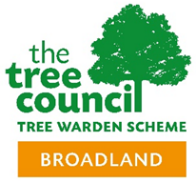 Brundall Church Fen Local Nature Reserve Monthly Inspection ReportBroadland Tree Warden NetworkBrundall Church Fen Local Nature Reserve Monthly Inspection ReportBroadland Tree Warden NetworkBrundall Church Fen Local Nature Reserve Monthly Inspection ReportDate of inspection:5 SEPTEMBER2022ItemDetailReportReportEntrance gateOpen / closedCLOSEDCLOSEDEntrance gateConditionGOODGOODEntrance gateEase of openingGOODGOODEastern pathwaySurface conditionAS BEFORE PROCEED WITH CARE              SIGNS IN PLACEAS BEFORE PROCEED WITH CARE              SIGNS IN PLACEEastern pathwayVegetationNO ISSUENO ISSUERiver bankSurface conditionGOODGOODRiver bankVegetationCLEARCLEARWestern BoardwalkSurface conditionSEVERAL PLANKS BROKEN WIRE MESH ALREADY REPORTED             ###SEVERAL PLANKS BROKEN WIRE MESH ALREADY REPORTED             ###Western BoardwalkVegetationCLEARED BY UNPAID WORK FORCE  CLEARED BY UNPAID WORK FORCE  Northern pathwaySurface conditionGOODGOODNorthern pathwayVegetationCLEARED BY UNPAID WORK FORCECLEARED BY UNPAID WORK FORCEEducational areaSurface conditionNOT USED AT THE PRESENT TIMENOT USED AT THE PRESENT TIMEEducational areaTrees / vegetationN/AN/ATreesSafetyNO OUTSTANDING ISSUESNO OUTSTANDING ISSUESTreesDamage / diseaseSOME NOTED BUT NOT OVERHANGING ACCES PATHSSOME NOTED BUT NOT OVERHANGING ACCES PATHSTreesCommentsCLEAR ACCESS CLEAR ACCESS ShrubsSafetyCLEAR AND NO ISSUESCLEAR AND NO ISSUESShrubsDamage / diseaseNONE NOTEDNONE NOTEDShrubsCommentsVegetation (general)SafetyNO ISSUENO ISSUEVegetation (general)Damage / diseaseJAPANESE KNOTT WEED IS BECOMING A PROBLEMJAPANESE KNOTT WEED IS BECOMING A PROBLEMVegetation (general)CommentsTAKE CARE IN ANY REMOVALTAKE CARE IN ANY REMOVALReedbedGeneral observationsOVERGROWN OVERGROWN Water (dykes)General observationsLOW WATER AT TIME OF INSPECTIONLOW WATER AT TIME OF INSPECTIONSignsGeneral observations2X POO SIGNS GONE - CAUTION TRIP HAZARD SIGNS IN PLACE2X POO SIGNS GONE - CAUTION TRIP HAZARD SIGNS IN PLACELifesaving equipmentIn position / removedYESYESLifesaving equipmentConditionGOODGOODMooringsIn useYESYESMooringsBarbecues / fires1   REMOVED1   REMOVEDMooringsProper use3 BOATS MOORED3 BOATS MOOREDAnglersNumberNONENONEAnglersObstructing footpath?N/AN/AAnglersLitter etc1 BIN LINER FILLED AND REMOVED OFFS ITE1 BIN LINER FILLED AND REMOVED OFFS ITESwimming, parties etc on river bank / mooringsEvidence I SOCK AND 1 TOWEL I SOCK AND 1 TOWELSwimming, parties etc on river bank / mooringsDamage / vandalismNONE NOTED APART FROM REMOVEL OF 2 OO SIGNS PREVIOUSLY REPORTEDNONE NOTED APART FROM REMOVEL OF 2 OO SIGNS PREVIOUSLY REPORTEDSwimming, parties etc on river bank / mooringsCommentsGeneral remarks or observationsBOARDWALK NEEDS ATTENTION QUICKLY WIRE MESH NEEDS ATTENTION ON BOARDWAL REPORTED ON. SEVERAL PREVIOUS REPORTS   ###UNPAID WORK FORCE HAVE COMPLETED TASKS IN MY OPION NO FURTHER WORKS NEEDEDBOARDWALK NEEDS ATTENTION QUICKLY WIRE MESH NEEDS ATTENTION ON BOARDWAL REPORTED ON. SEVERAL PREVIOUS REPORTS   ###UNPAID WORK FORCE HAVE COMPLETED TASKS IN MY OPION NO FURTHER WORKS NEEDEDBOARDWALK NEEDS ATTENTION QUICKLY WIRE MESH NEEDS ATTENTION ON BOARDWAL REPORTED ON. SEVERAL PREVIOUS REPORTS   ###UNPAID WORK FORCE HAVE COMPLETED TASKS IN MY OPION NO FURTHER WORKS NEEDEDInspection carried out by:          RICHARD FARLEY                                                                              Broadland Tree Warden Inspection carried out by:          RICHARD FARLEY                                                                              Broadland Tree Warden Inspection carried out by:          RICHARD FARLEY                                                                              Broadland Tree Warden Inspection carried out by:          RICHARD FARLEY                                                                              Broadland Tree Warden 